السيره الذاتيه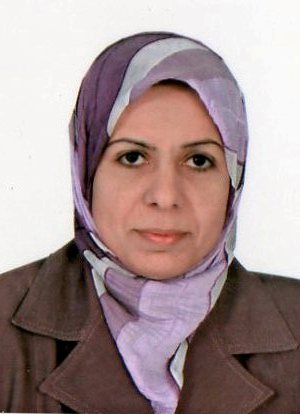 الاســــــــــــم : ميسون عبد الزهرة مرداوتاريخ الميـلاد : 1970	الحالة الزوجية :متزوجةعـــــدد الأولاد  :ثلاثةالديـــــــــــانة:مسلمة	التـخـصــص: علوم حياة/ أحياء مجهريةطبيةالوظيفــــــه : تدريسيةالدرجة العلمية :استاذ مساعدعنوان العمل : كلية الصيدلة / جامعة بغدادهاتف العمل   : 4169041الهاتف النقال:       البريد إلالكتروني : MaysoonA.Merdaw@copharm.uobaghdad.edu.iqأولاً : المؤهلات العلمية .ثانياً : التدرج الوظيفي .ثالثاً : التدريس الجامعي .رابعاً : المقررات الدراسية التى قمت بتدريسها.خامساً: المؤتمرات والندوات العلمية التي شارك فيها.سادسا : الأنشطة العلمية الاخرى . سابعا: المشروعات البحثية فى مجال التخصص لخدمة البيئة والمجتمع أو تطوير التعليم.ثامناً: كتب الشكر ، الجوائز  و شهادات التقدير.تاسعا :اللغــات .اللغة العربية             اللغة الانكليزية           الدرجة العلميةالجامعةالكليـــة التاريخبكالوريوسبغدادالعلوم1991/1992الماجستيربغدادالطب البيطري2000الدكتوراهالنهرينالطب2015تالوظيفةالجهةالفترة من - الى1معيدةقسم علوم الحياة/كليةالعلوم/بغداد1993-19942معيدةفرع العلوم المختبرية السريرية/كلية الصيدلة/بغداد19943/7/-19973مدرس مساعدكليةالصيدلة/ بغداد2000- 20114مدرسكليةالصيدلة/ بغداد2011 -20175استاذ مساعدكليةالصيدلة/ بغداد2017- ولحد الانتالعنوان السنــة مكان أنعقادهانوع المشاركة 
( بحث / بوستر حضور)1ندوة عن آثار العدوان على البيئة1993قسم علوم الحياة/كليةالعلوم /بغدادحضور2المؤتمر العلمي السادس(نسعى لدواء نوعي خدمة للمجتمع)2002كليةالصيدلة/جامعةبغدادحضور3ندوة عن دور الفحوصات المختبرية في الكشف عن مرض السكري2010فرع العلوم المختبريةالسريرية/كلية الصيدلة/بغدادحضور4ندوة عن دور اللقاحات في القضاء على مرض شلل الأطفال2010مستشفى الكاظمية التعليميحضور5المؤتمرالعلمي الأول لكليةالصيدلة/الجامعةالمستنصرية( البحث العلمي هو الركيزة الأساسية لتطوير العلوم الصيدلانية والصناعة الدوائية)2010نادي الصيد العراقي/بغدادحضور ومشاركة6المؤتمر العلمي الثامن لكلية الصيدلة/جامعة بغداد(خمسة وسبعون عاما من العطاء العلمي في خدمة المجتمع)2011كلية الصيدلة/جامعة بغدادحضور ومشاركة7ندوة وورشة العمل الاولى (تفعيل التعاون بين الجامعات والشركات والمصانع الدوائية خدمة للمجتمع)2011كلية الصيدلة/جامعة بغدادحضور8ندوة علمية (تاثير التلوث البيئي على ازدياد نسبة الأمراض في المجتمع العراقي)19/5/2012كلية الصيدلة/جامعة بغدادحضور9المؤتمر العلمي الرابع ليوم المختبرأقامه قسم الأمور الفنية-شعبةالمختيرات في دائرة صحة  بغداد/الكرخ(جودة الخدمات المختبرية خطوة اولى للأرتقاء بالواقع الخدمي للمؤسسات الصحية)17-18 تموز2012كلية الطب/جامعة النهرينحضور10المؤتمر العلمي الثامن (ستة وعشرون عاما من التميز في البحث العلمي خدمة للوطن )5-6 ايار 2013كلية الطب/جامعة النهرينحضور11  ندوة عن Thrombocytopenia وthromboasthenia نظرة عامة والتطورات2014كلية الطب/جامعة النهرينحضور12ندوة عن السمنة لدى الاطفال2015كلية الطب/جامعة النهرينحضور13المؤتمر العلمي التاسع لكلية الطب/ جامعة النهرين21-22 كانون الاول/2015كلية الطب/جامعة النهرينحضور ومشاركة14ندوة فرع الطب الباطني (المستجدات الحديثة في علاج الربو القصبي)15/2/2016كلية الطب/جامعة النهرينحضور15دورة (اعتمادتقنيةالPCRكمؤشراساسيفيالكشفالمبكروعلاجالاورام)24-26/5/2016المركز الريادي الوطني لبحوث السرطان/ جامعة بغدادمتدرب16الندوة العلمية الرابعة (الامراض الانتقالية المنتشرة بين النازحين: السيطرة والعلاج) اقامها فرع العلوم المختبرية السريرية27/11/2016كلية الصيدلة/ الجامعة المستنصريةمشاركة17ندوة (الصناعات الوطنية: تحديات وتطوير)26/12/2016هياة البحث والتطوير الصناعي حضور18ندوة (الخلايا الجذعية....الواقع والطموح)5/4/2017مركز بحوث التقنيات الاحيائية/ جامعة النهرينحضور19ندوة (العمل الانساني والتطوعي ركيزة لبناء المجتمع)8/4/2017فرع العقاقيركلية الصيدلة جامعة بغدادحضور20المؤتمرالعلمي العاشر(سواعد تصون الوطن..وعقول تشحذ الهمم)10-11 نيسان 2017كلية الطب/ جامعة النهرينمشاركة21ندوة( استعمال الكولاجين والبوتكس والمنظفات واثارها الصحية والمستقبلية)25/ 4/2017كلية العلوم للبنات-قسم الكيمياء/جامعة بغدادحضور22ندوة(importance of choosing the suitable study design in clinical researches)29/4/2017فرع الصيدلة السريرية كلية الصيدلة جامعة بغدادحضور23المؤتمرالعلمي الدولي الثالث لمعهد الهندسة الوراثية والتقنيات الاحيائية25-26/10/2017جامعة بغدادحضور24The 4thMiddle East Molecular Biology Congress and Exhibition1-4/11/2017جامعة الشيخ زايد في ابوظبي / الامارات العربيةمشاركة ببحث25ندوة توعوية عن استخدامات المكتبة الافتراضية.13\11\2017كلية الصيدلة/جامعة بغداد(وحدة العلاقات الثقافية بالتعاون مع المكتبة الافتراضية)حضور26دورة المجلات العلمية للتدريسيين (كيف تطورمهارتك في البحث العلمي)11/12/2017مركز التطوير والتعليم المستمر/جامعة بغدادمشاركةندوة(المنهاج المقترح لمادة الفارم- دي)12\12\2017فرع الصيدلة السريرية-كلية الصيدلة\جامعة بغدادمشاركةورشة عمل عن جهازatomic absorption spectrophotometer14\2\2018كلية الصيدلة/جامعة بغدادحضور27ندوة (الضمان الاجتماعي للاستاذ الجامعي)21\2\2018مركز التطوير والتعليم المستمر/جامعة بغدادحضورندوة عن الاعتمادية (عميد صيدلةالقادسية)28\2\2018كلية الصيدلة/جامعة بغدادحضور28ورشة عمل (ELISA test )11-12\3\2018كلية الصيدلة/ الجامعة المستنصريةحضور29ورشة عمل الترقيات العلمية26\3\2018كلية الصيدلة/جامعة بغدادحضور30ندوة (الافاق المستقبلية للعلوم الصيدلانية)prospects future in pharmaceutical sciences27\3\2018كلية اشور الجامعة (قسم الصيدلة)حضور31The 5thMiddle East Molecular Biology Congress and Exhibition3-6/10/2018مركزالملك حسين بن طلال (البحر الميت)\ الاردنمشاركة ببحث32ندوة(الحمى النزفية حقائق ومستجدات)11\7\2018جمعية صياتةالمصادرالوراثية والبيئة العراقية بالتعاون مع وزارةالصحة على قاعةالشهيد درب الموسويحضور33ورشة عمل (immunohistochemistry25/9/2018الشركة العراقية للتقنيات الحياتيةحضور34دورة(الارشاد النفسي للعاملين في الوحدات الارشادية)6-8/11/2018جامعة بغداد/مركز البحوث التربوية والنفسيةمشاركة35محاضرة علمية عن الفارم دي القتها طالبة مغتربة11/11/2018كلية الصيدلة/جامعة بغدادحضور36محاضرة (الاخطاء الشائعة في استخدام المضادات الحيوية في المجتمع العراقي) للمدرس د.علي عزيز18/11/2018كلية الصيدلة/جامعة بغدادحضور37دورة سلامة اللغة العربية18-23/11/2018كلية الصيدلة/جامعة بغدادمشاركة38دورة تقنبة الاليزا وتطبيقاتها في التشخيص ELISA4-6/12/2018كلية الطب/ جامعة النهرينمشاركة39دورة مبادىء real time PCR19-20/12/2018كلية الطب/ جامعة النهرينمشاركة40ندوة المكملات الغذائية مالها وماعليها29/12/2018كلية الصيدلة/جامعة بغدادحضور41محاضرة (دور طفيلي Trichomonas vaginalis في سرطان عنق الرحم)14/1/2019مركزبحوث السرطان والوراثة الطبية/ الجامعة المستنصريةمحاضر42دورة التعليم الالكتروني moodle28/1/2019مركز التعليم المستمر/جامعة بغدادمشاركة43دورة عن تسجيل العينات في البنوك العالمية18-20/2/2019مركز الرازيحضور44المؤتمرالثاني لكلية الطب (الدراسات العليا نهر من العطاء لاينضب)5-6/3/2019كلية الطب /جامعة بغدادحضور45ندوة الامراض غير المعدية10/3/2019كلية الصيدلة/ جامعة بغدادحضور46المؤتمر العلمي الثاني والدولي الاول للبحوث التطبيقية وبراءات الاختراع9-11/4/2019كلية التقنيات الصحية والطبيةحضور47ندوة الارشاد النفسي( الارشاد النفسي من التنظير الى الممارسة العملية)29/4/2019كلية الصيدلة/ جامعة بغدادمحاضرتالجهة (المعهد / الكلية)الجامعةالفترة  من - الى1كليةالصيدلةبغداد2000- لحد الآن2تالقســـمالمـــــادةالسنـــــة1العلوم المختبريةالسريريةالاحياء المجهرية(بكتريا) للدراسات الاولية2000- لحد الان2العلوم المختبرية السريريةالاحياء المجهرية(طفيليات وفايروسات) للدراسات الاولية2000- لحد الآن3العلوم المختبرية السريريةتدريب مختبرات2015- لحد الان4العلوم المختبرية السريريةالاحياء المجهرية(بكتريا) للدبلوم العالي2015- لحد الان5العلوم المختبرية السريريةالاحياء المجهرية(طفيليات) للدبلوم العالي2015- لحد الان6العلوم المختبرية السريريةالاحياء المجهرية التشخيصي للماجستير2015- لحد الانداخل الكليةخارج الكليةالمشاركةبالحلقات الدراسية في الفرعالمشاركة ضمن فريق بحثي في مركزالرازي للبحوث وانتاج العدد التشخيصية الطبية/وزارة الصناعة والمعادنعضوة ضمن لجنة تدقيق الرسائل والاطاريح الجامعية لطلبة الدراسات العليا قبل ارسالها الى المقوم العلمي 2017.تقويم رسالة ماجستير/طب النهرين- 2017\2018 عدد 2عضوة ضمن لجنة التصنيف الوطني لجودة الجامعات العراقية-2017 و 2018حضور كمناقش لطالبة ماجستير في طب ديالى 20\6\2018عضو في لجنة الاعمار والمشاريع في الكليةعضو في اللجنة العلمية في فرعنا في الكلية 2018/2019حضور كرئيس لجنة مناقشة لطالبة ماجستير في طب النهرين3\9\2018رئيس لجنة الارشاد النفسي والتوجيه التربوي في الكلية 2018/7/3تقويم رسالة دكتوراه/طب النهرين- 2019\2018مسؤولة الاعلام في الفرع 2018/2019تعاون علمي مع وزارة الصحة 2018اقامة ندوة الارشاد النفسي 29/4/2019 كمحاضراعطاء محاضرة في مركز بحوث السرطانتكليف بتدقيق مختبرات الكلية 22/6/2019حضور كمناقش لطالبة دكتوراه في طب النهرين 30/5/2019عضو في لجنة مركزية دائمية للارشاد النفسي مع مركز البحوث النفسية في الجامعة 6/5/2019تأسم البحثمحل النشرالسنة1Study on the efficacy of pumpkin seeds (Cucurbitapepo)and praziquantel on Hymenolepisnana In Vivo and In Vitroمجلة التقني/ البحوث التقنية – العدد الثاني والسبعون20002: وبائية الديدان الشريطية القزمة Hymenolepis nana في أطفال بغداد(العراق)المجلة الطبية البيطرية العراقية ، المجلد 25 ،العدد 220013Fungal dermal infections and its relationship with some variables in Baghdad city.مجلة علوم المستنصرية المجلد 20 العدد 420094Inhibition of bacterial growth by Lawsoniainermis(henna) leaf extracts In Vitroمجلة ابن الهيثم للعلوم الصرفة والتطبيقية المجلد 22 العدد420105Microbial Contamination due to Malpractice during Administration of Intravenous Fluids in Baghdad  Hospitalsمجلة المستنصرية للعلوم الصيدلانية المجلد 9 العدد1 20116Antibacterial Activity of Calendula officinalis Flowers In Vitroمجلة ابن الهيثم للعلوم الصرفة والتطبيقيةالمجلد24 العدد3 الصفحة143-14920117Postoperative Wound Infections and the Antimicrobial Susceptibility in Baghdad Hospitalsالمجلة العراقية للعلوم الصيدلانيةالمجلد20 العدد2 الصفحة59-65 2011 كانون الأول8Determine Nasal Carriage of Methicillin Resistant Staphylococcus aureus MRSA in Young Adult College Studentالمجلة العراقية للعلوم الصيدلانية المجلد 23 العدد1 الصفحة 83-8820149Epidemiological Study of Trichomonasvaginalis Infection among Iraqi Womenالمجلة العالمية للبحوث المتقدمة المجلد الثاني العدد 9 الصفحة920-925201410ISOLATION AND GENOTYPING OF TRICHOMONAS VAGINALIS ISOLATESBY PCR-RAPD IN BAGHDAD CITYالمجلة العالمية للعلم والطبيعة المجلد5 العدد4 الصفحة 689-693201411Evaluation of multiplex real-time PCR and ELISA in detection of intestinal protozoan parasites from children with diarrheal diseaseالمجلة العالمية للبحوث المتقدمة المجلد3 العدد9 الصفحة 782-788201512Serum levels of prolactin and complement components (C3 and C4) in women infected with Trichomonasvaginalisالمجلة العراقية للتقانات الاحيائية المجلد 14 العدد2 الصفحة 30-36201513GENETIC VARIATION OF TRICHOMONAS VAGINALIS ISOLATES FROM IRAQI WOMEN: A NEW SEQUENCE TYPEالمجلة العالمية للبحوث المتقدمة المجلد 4 العدد3 الصفحة 305-311201614Estimation of Toxoplasma gondii infection by Serological and Immunohistochemical methods in Baghdad City-Iraq.المجلة العالمية للبحوث المتقدمة المجلد4 العدد4 الصفحة 272-278201615Genetic Variation of Trichomonasvaginalis Isolates from Iraqi Women: Associated with Fertility and Cervical AbnormalitiesJournal of University of Babylon for Pure and Applied Sciences,Vol.(26), No.(7): 2018,PP.321-33830\5\201816Genotyping of Cryptosporidium Spp. Isolated from Human and Cattle inBaghdad Province, IraqIndian Journal of Natural Sciences IJONSVol.9 /Issue 51 / December / 201827 Nov 201817Report (Microbial contamination in the operating theatres in Iraq)Iraqi New Medical Journal January 2019;5(9)2019 Janتكتاب الشكر أو الجائزة أو شهادة التقديرالجهة المانحةالسنة1شكر وتقدير عن الجهود المبذولة في انجاح الندوة العلمية حول آثار العدوان على البيئةقسم علوم الحياة /كلية العلوم / جامعة بغداد19932شكر وتقدير عن الجهود المتميزة في انجاح المعرض العلمي في القسمقسم علوم الحياة /كلية العلوم / جامعة بغداد19943شكر وتقدير عن الاستمرار بالدوام خلال فترة انتقال السيادة الى الحكومة العراقية المؤقتةرئاسة جامعةبغداد20044شكر وتقدير للجهود المتميزة بدورة اللغة العربية(83) التي نظمها مركز التطوير والتعليم المستمررئاسة جامعة بغداد20085(رئيس جامعة النهرين) تثمين جهود لتسجيل عينات من طفيلي المشعرات المهبلية في بنوك المعلومات العالميةرئاسة جامعة النهرين2015شكر من رئاسة الوزراء لكل منتسبي جامعة بغداد20166شكر عن مشاركة في ندوة (الصناعات الوطنية: تحديات وتطوير)اللجنة الدائمة للعمل الطوعي لهياة البحث والتطوير الصناعي والمعهدالعراقي للاصلاح الاقتصادي20167شكر عن تقييم بحث لمجلة كلية الصيدلة المجلة العراقية للعلوم الصيدلانية20178شكرلحضور مناقشة ماجستيركلية الطب/جامعة النهرين3/9/20189شكر لالقاء محاضرة في المركز العراقي لبحوث السرطان والوراثة الطبيةالجامعة المستنصرية14/1/201910تثمين جهود لتسجيل عينات cryptosporidium في البنك الجينيالمساعد العلمي لرئيس الجامعة23/1/201911شكرعن نشر بحث crypto في مجلة عالميةرئيس الجامعة19/2/201912شكر عن مسؤولية لجنة الارشاد النفسيكلية الصيدلة/جامعة بغداد28/5/201913شكرلحضور مناقشة دكتوراه كلية الطب/جامعة النهرين30/5/2019